7-ое заседание 28-го созыва                ҠАРАР                                                                           РЕШЕНИЕ         28апрель 2020й.                            №38/1                                28 апреля 2020г.О внесении изменения в решение Совета от «17» ноября 2017 № 113
«Об установлении земельного налога» на территориисельского поселения Султанбековский сельсовет муниципального района Аскинский район Республики Башкортостан      В соответствии с Федеральным законом от 6 октября 2003 года № 131-ФЗ 
«Об общих принципах организации местного самоуправления в Российской Федерации», Налоговым кодексом Российской Федерации, распоряжением Главы Республики Башкортостан от 1 апреля 2020 года № РГ – 119 «О первоочередных мерах по повышению устойчивости экономики Республики Башкортостан с учетом внешних факторов, в том числе связанных с распространением новой коронавирусной инфекции», руководствуясь Уставом сельского поселения Султанбековский сельсовет муниципального района Аскинский район Республики Башкортостан,представительный орган муниципального образования Совет сельского поселения Султанбековский сельсовет муниципального района Аскинский район Республикирешил:    1. Внести в решение Совета сельского поселения Султанбековский сельсовет муниципального района Аскинский район Республики Башкортостан  от «17» ноября 2017 № 113 «Об установлении земельного налога» следующее изменение:           1.1  Пункт 4. дополнить подпунктом 4.1 следующего содержания:«Не уплачивают авансовые платежи по налогу в течение 2020 года организации, сведения о которых внесены в Единый реестр субъектов малого 
и среднего предпринимательства, основным видом деятельности которых, 
в соответствии с группировками Общероссийского классификатора видов экономической деятельности, является:в отношении земельных участков, используемого для осуществления видов деятельности, указанных в настоящем пункте». 2. Настоящее решение вступает в силу с 1 января 2020 года, но не ранее чем по истечении одного месяца со дня его официального опубликования, и распространяется на правоотношения, возникшие с 1 января 2020 года.	3. Настоящее решение опубликовать на официальном сайте www.sultanbek 04sp и на информационном стенде в здании администрации сельского поселения Султанбековский сельсовет по адресу:д.Султанбеково, ул. Центральная д.33.Главасельского поселения Султанбековскийсельсовет муниципального района Аскинский  районРеспублики Башкортостан                                                                                                        Ф.Ф.ШарафутдиновБАШҠОРТОСТАН РЕСПУБЛИКАҺЫАСҠЫН  РАЙОНЫМУНИЦИПАЛЬ РАЙОНЫНЫҢСОЛТАНБӘК АУЫЛ СОВЕТЫАУЫЛ  БИЛӘМӘҺЕ ХАКИМИӘТЕ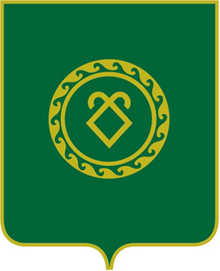 АДМИНИСТРАЦИЯСЕЛЬСКОГО ПОСЕЛЕНИЯСУЛТАНБЕКОВСКИЙ СЕЛЬСОВЕТМУНИЦИПАЛЬНОГО РАЙОНААСКИНСКИЙ РАЙОНРЕСПУБЛИКА  БАШКОРТОСТАНКод ОКВЭДНаименование вида экономической деятельности32.99.8Производство изделий народных художественных промыслов55Деятельность по предоставлению мест для временного проживания56.1Деятельность ресторанов и услуги по доставке продуктов питания56.2Деятельность предприятий общественного питания по обслуживанию торжественных мероприятий и прочим видам организации питания59.14Деятельность в области демонстрации кинофильмов79Деятельность туристических агентств и прочих организаций, предоставляющих услуги в сфере туризма82.3Деятельность по организации конференций и выставок85.4188.91Образование дополнительное детей и взрослыхПредоставление услуг по дневному уходу за детьми90Деятельность творческая, деятельность в области искусства и организации развлечений9396.0486.90.4Деятельность в области спорта, отдыха и развлеченийДеятельность физкультурно-оздоровительнаяДеятельность санаторно-курортных организаций95Ремонт компьютеров, предметов личного потребления и хозяйственно-бытового назначения96.01Стирка и химическая чистка текстильных и меховых изделий96.02Предоставление услуг парикмахерскими и салонами красоты 